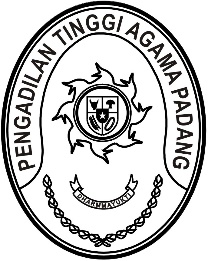 Nomor	: W3-A/        /PL.09/XII/2021	Desember 2021Lampiran	: -Perihal	: Penunjukan Pejabat Pengadaan pada	 Satker Pengadilan Agama PadangYth. Sdr. Sekretaris Pengadilan Agama PadangJl. Durian Tarung No. 1 By PassPadangAssalamu’alaikum, Wr. Wb.	Sehubungan dengan surat Ketua Pengadilan Agama Padang Nomor W3-A1/2731/KU.01/XII/2021 tanggal 1 Desember 2021 perihal Mohon Bantuan penunjukan Pejabat Pengadaan, dengan ini disampaikan nama Pegawai yang kami tunjuk sebagai Pejabat Pengadaan pada Pengadilan Agama Padang Tahun Anggaran 2022, sebagai berikut :Nama	: AIDIL AKBAR, S.E.NIP	: 198708082006041001Pangkat/Gol. Ruang	: Penata Muda Tk. I (III/b)Jabatan	: Analis Perencanaan, Evaluasi dan Pelaporan Unit Kerja 	: Pengadilan Tinggi Agama Padang	Demikian disampaikan, atas perhatiannya diucapkan terima kasih.Wassalam			Sekretaris Irsyadi, S.Ag., M.Ag.NIP. 197007021996031005Tembusan :Unit Kerja Pengadaan Barang/Jasa (UKPBJ) pada Mahkamah Agung RI;Pegawai yang bersangkutan